Winter Overnighter - OamaruAnother great Aussie Muscle car run....was good to finally get to Oamaru after last years plans changed due to weather....no rain or flooding in sight this year. Lunch at Careys Bay Dunedin and continued the back roads to Oamaru to accommodation and catch up and playing poolNext day a quick photo opportunity in the ‘centre parks’ in the Main Street then onto the Steam Punk Museum and Oamaru Auto Collection in the Victorian part of townOnto Moeraki Tavern for lunch - Publicans choice Moeraki Tavern well done Derek AysonA few ‘refreshment’ stops on the way homeWell planned Derek n Eldon some good roads with fantastic views that not many have been on always good to get off the regular Main roads.Very enjoyable trip lots of laughs, stories, reminiscing and bad singing!!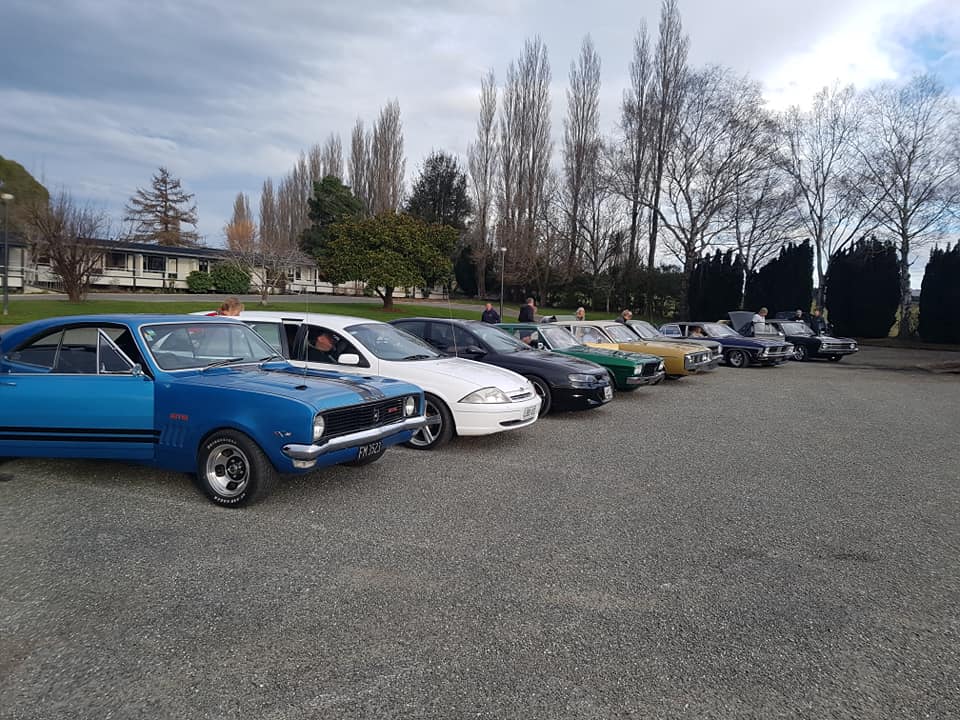 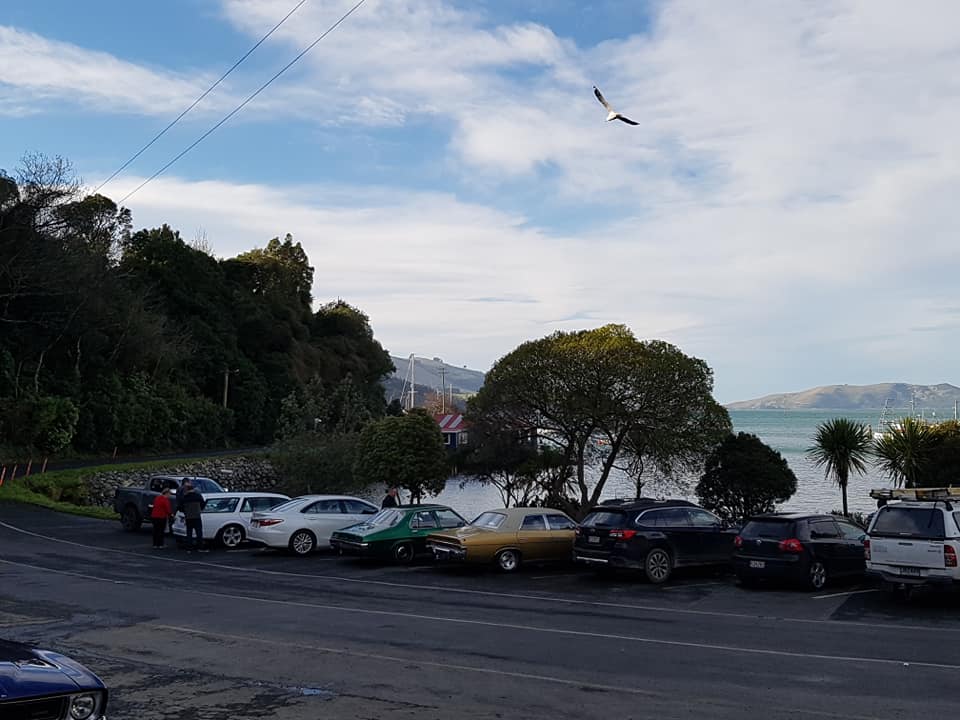 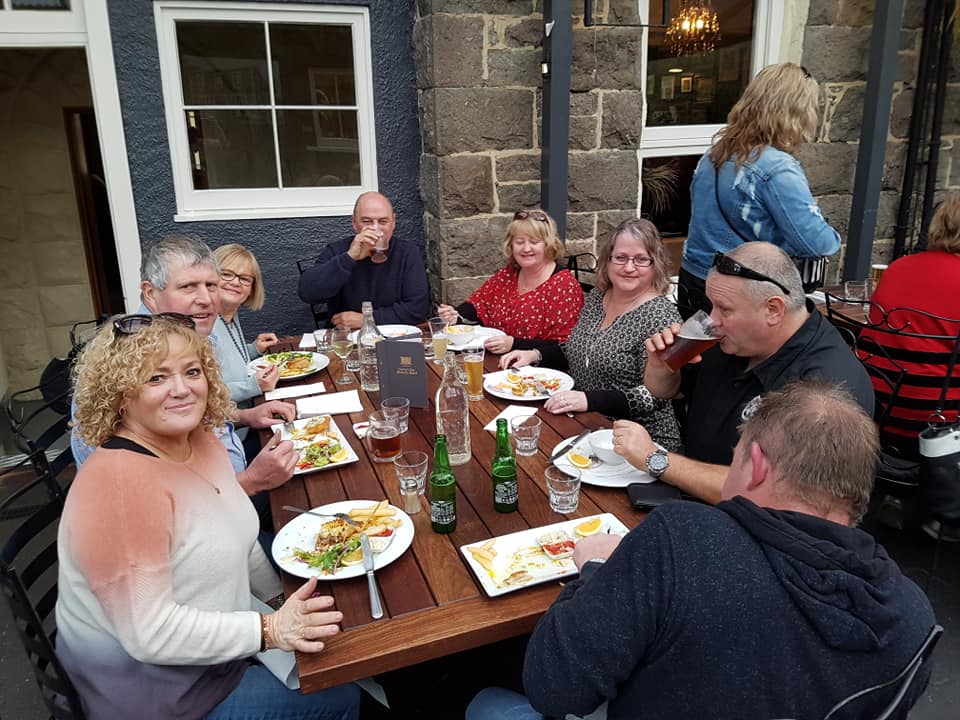 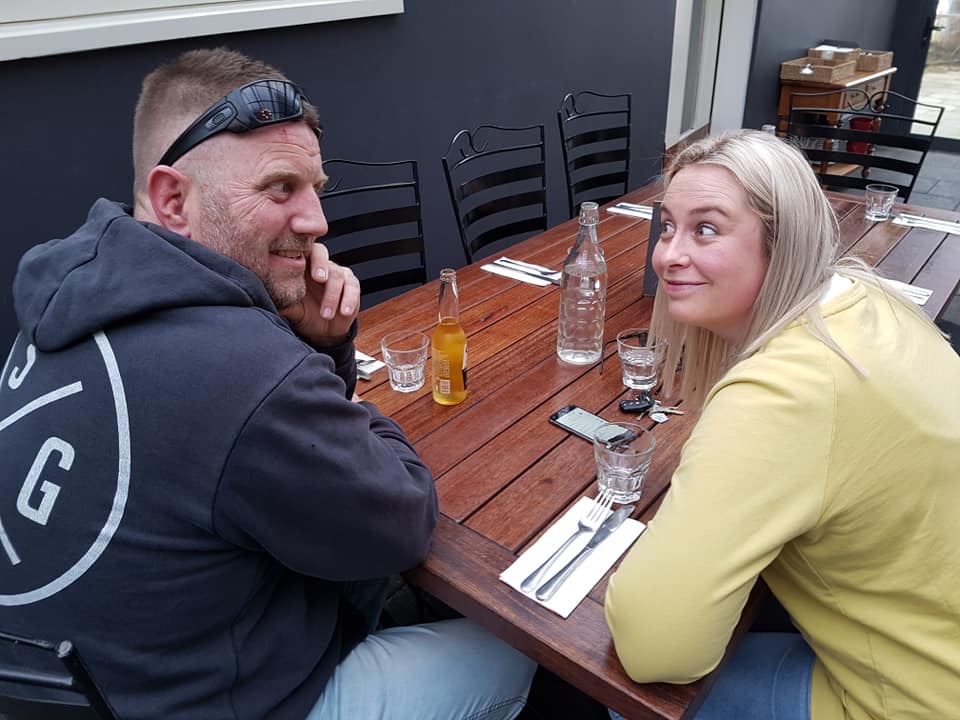 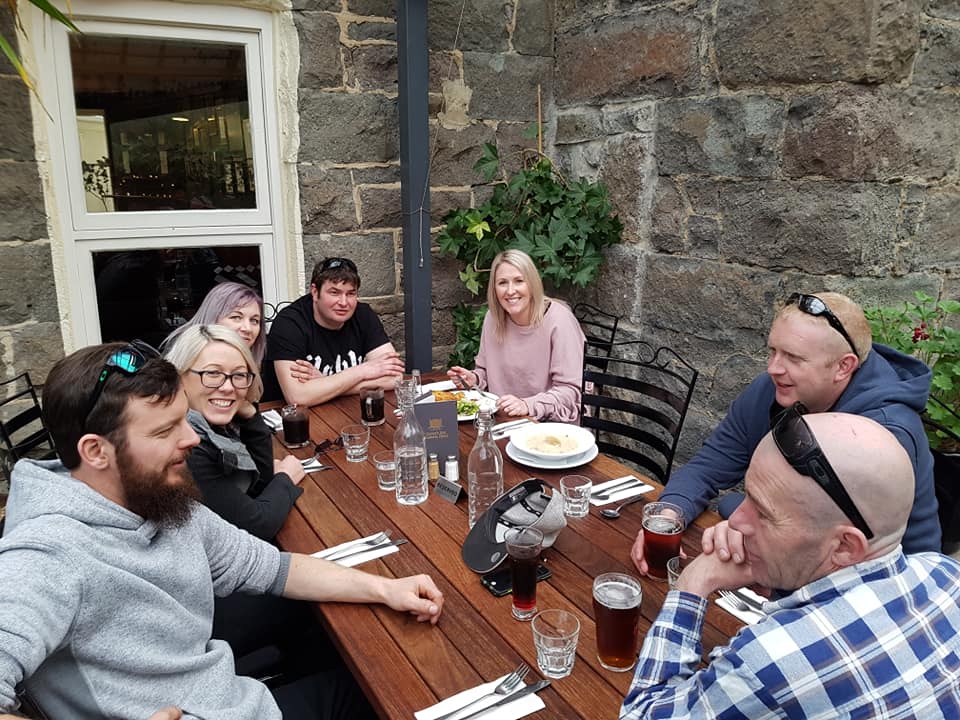 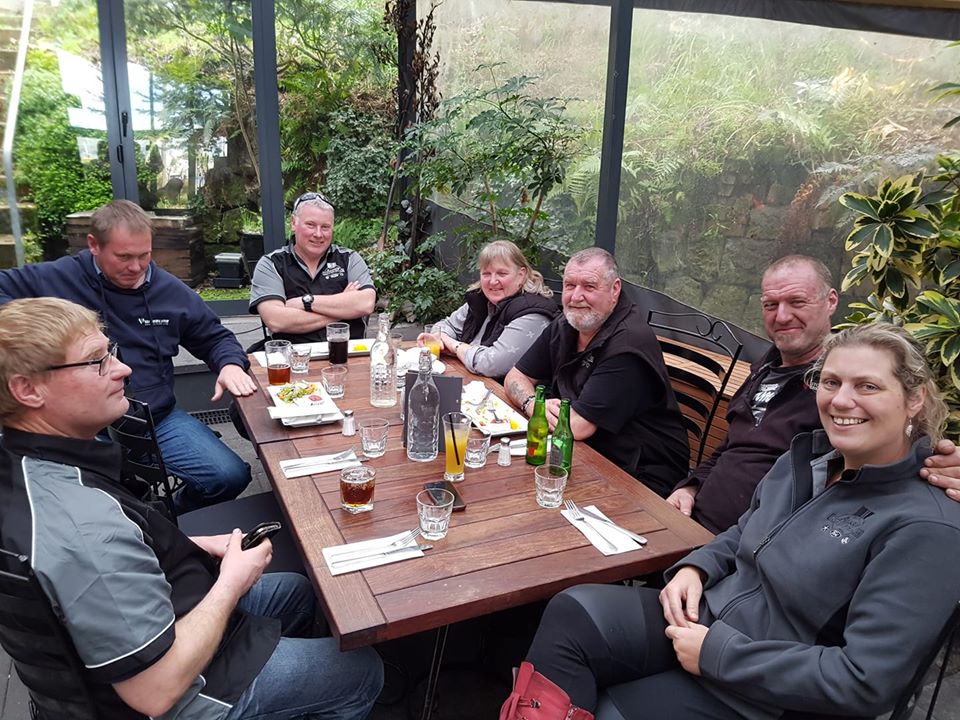 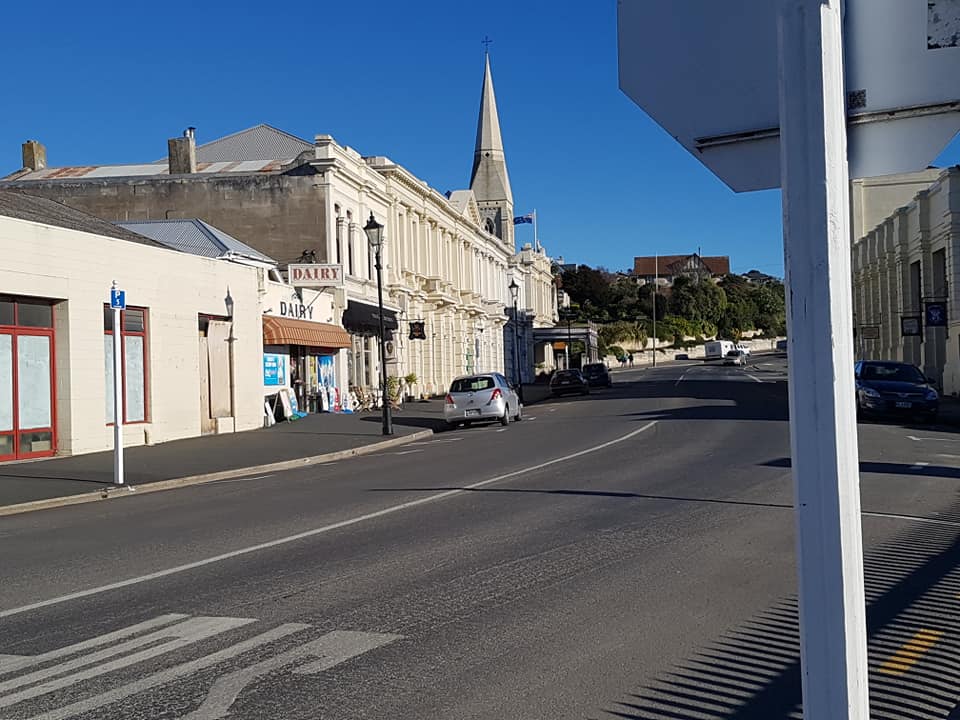 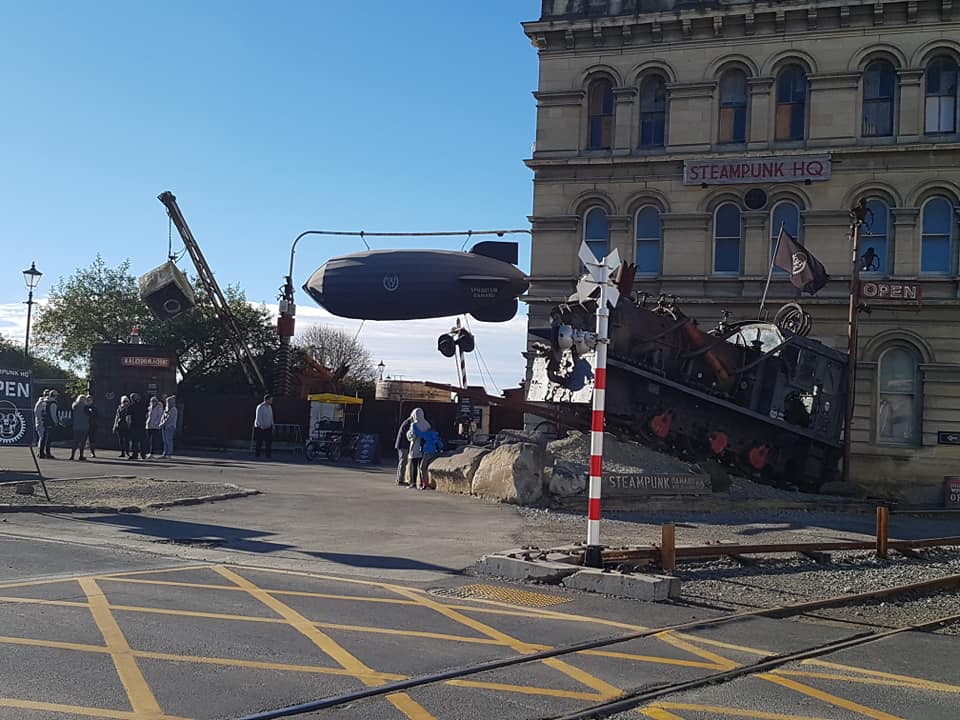 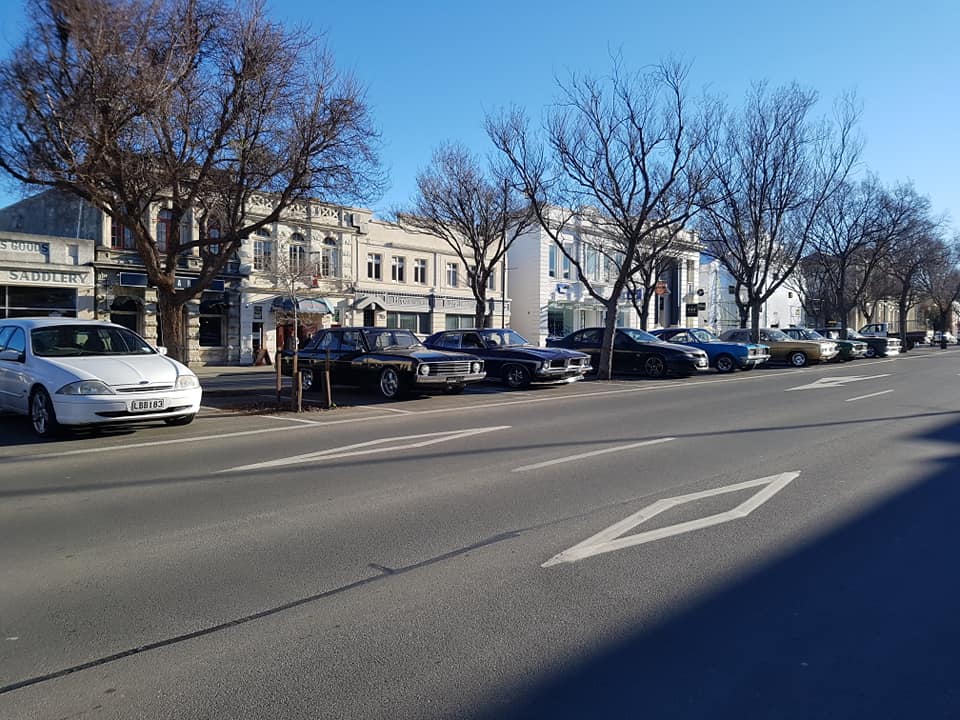 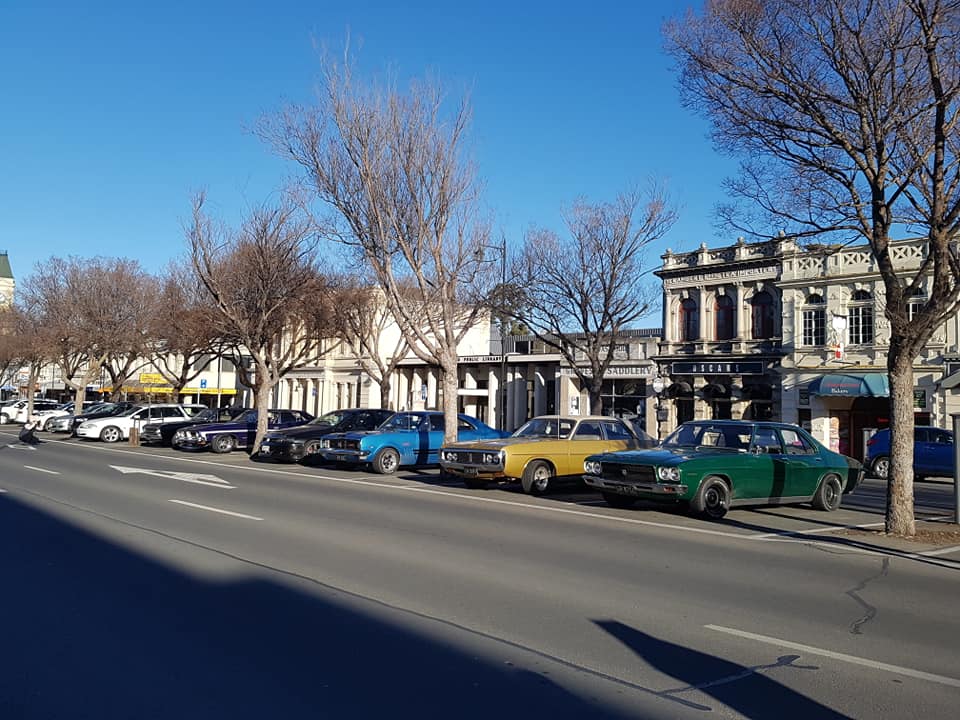 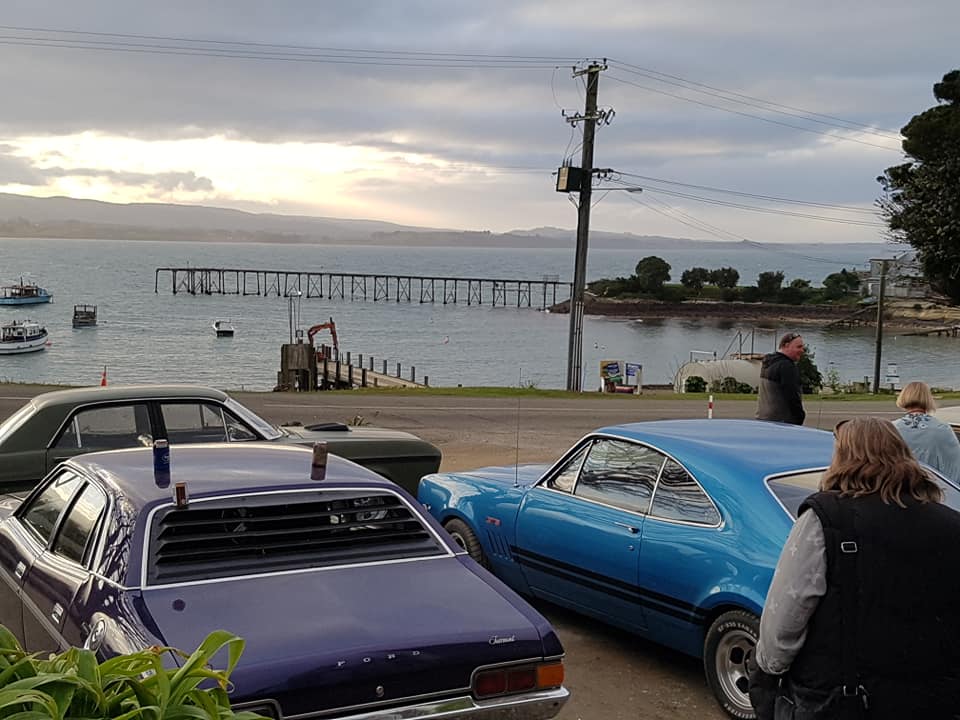 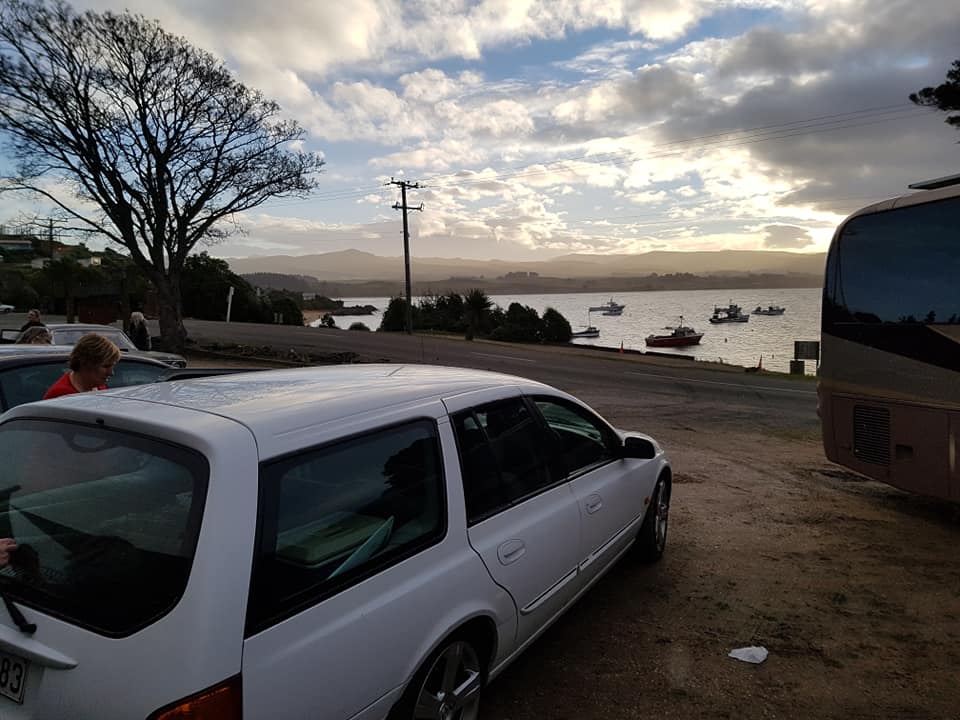 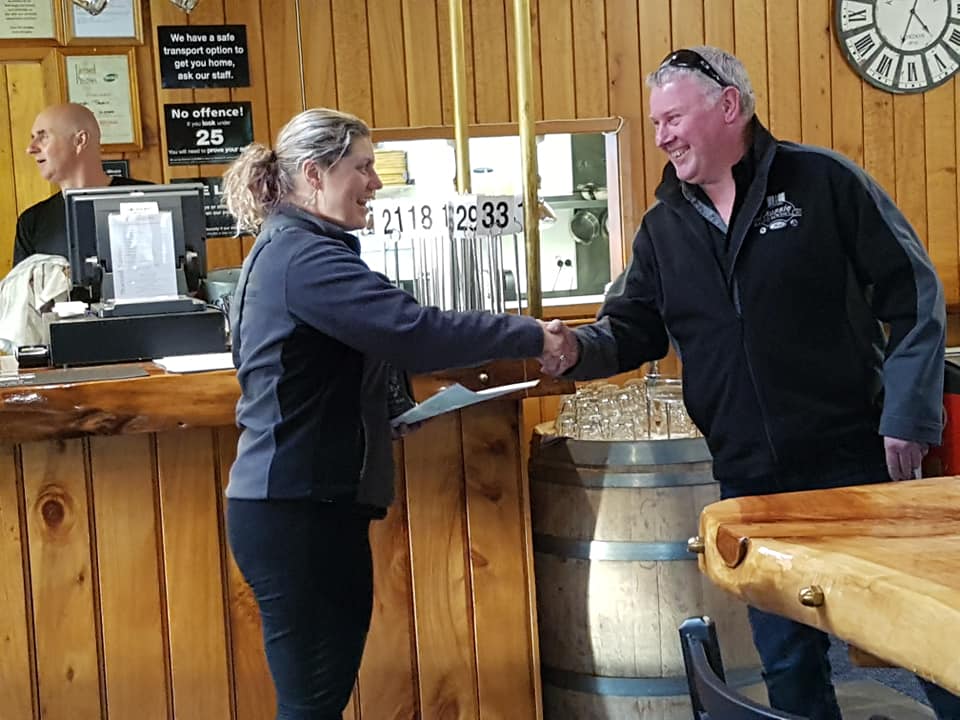 